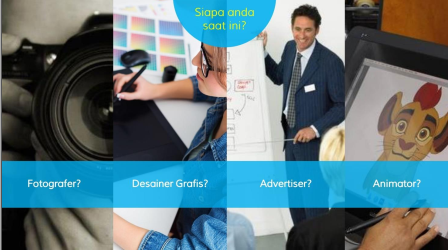 Soal  :Pilih siapa anda saat ini, berikan alasan yang tepat tentang posisi siapa anda saat ini